Name: _______________________________________The Encomienda System Quick Assessment1. What was the purpose of the Encomienda System? ____________________________________________ __________________________________________________________________________________________________________________________________________________________________________________________________________________2. How were Native Americans affected under this system? _____________________________________ __________________________________________________________________________________________________________________________________________________________________________________________________________________3. What helped lead to the end of the system? ______________________________________________________________________________________________________________________________________________________________________________________________________________________________________________________________________4. What replaced the Encomienda System? _________________________________________________________________________________________________________________________________________________________________________________________________________________________________________________________________________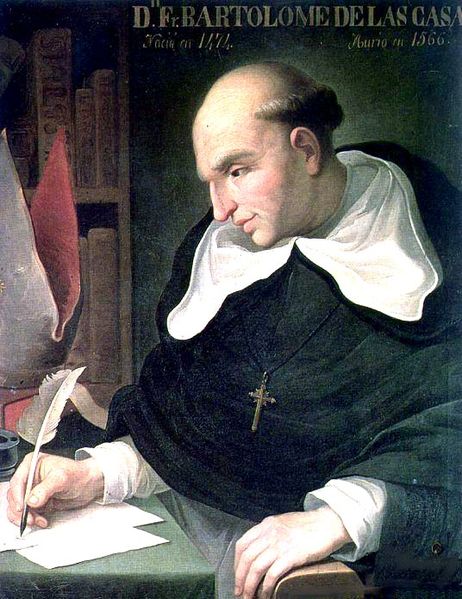 